от 18 июля 2023 года										№ 735О внесении изменений в постановление администрации городского округа город Шахунья Нижегородской области от 14 июля 2021 года № 779 «Об утверждении состава межведомственной комиссии по профилактике правонарушений на территории городского округа город Шахунья Нижегородской области» В связи с кадровыми изменениями, администрация городского округа город Шахунья Нижегородской области  п о с т а н о в л я е т : 1. В постановление администрации городского округа город Шахунья Нижегородской области от 14 июля 2021 года № 779 «Об утверждении состава межведомственной комиссии по профилактике правонарушений на территории городского округа город Шахунья Нижегородской области» (с изменениями, внесенными постановлениями от 13.08.2021 № 876, от 08.06.2022 № 606, от 14.06.2022 № 629, от 08.12.2022 № 1431, от 23.01.2023 № 45) внести следующие изменения:1.1. Ввести в состав межведомственной комиссии по профилактике правонарушений на территории городского округа город Шахунья Нижегородской области – Общественного помощника по правам ребенка по городскому округу город Шахунья Уполномоченного по правам человека в Нижегородской области Белых Екатерину Евгеньевну (по согласованию).2. Настоящее постановление вступает в силу с момента подписания. 3. Управлению делами администрации городского округа город Шахунья Нижегородской области обеспечить размещение настоящего постановления на официальном сайте администрации городского округа город Шахунья Нижегородской области.И.о. главы местного самоуправлениягородского округа город Шахунья						         С.А.Кузнецов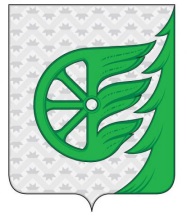 Администрация городского округа город ШахуньяНижегородской областиП О С Т А Н О В Л Е Н И Е